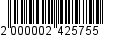 Р А С П О Р Я Ж Е Н И Еот 04.08.2020   № 1419-рг. МайкопО закрытии движения транспорта в связи с проведением строительно-монтажных работ по строительству газопровода-ввода низкого давления по адресу: г. Майкоп, ул. Госпитальная, 130/2На основании обращения АО «Газпром газораспределение Майкоп», в связи с проведением строительно-монтажных работ по строительству газопровода-ввода низкого давления по адресу: г. Майкоп,                        ул. Госпитальная, 130/2:Закрыть движение транспорта по ул. Госпитальной от              ул. Первомайской до ул. Комсомольской в г. Майкопе 05.08.2020 с 08:00 часов до 17:30 часов, резервные дни: с 06.08.2020 по 12.08.2020 с 08:00 часов до 17:30 часов, кроме выходных дней «08.08.2020, 09.08.2020». Рекомендовать ответственному за проведение работ (мастер службы газификации АО «Газпром газораспределение Майкоп» Рассомахин А.Н.) согласовать с МКУ «Благоустройство муниципального образования «Город Майкоп» организацию движения транспорта на указанном участке улично-дорожной сети на время производства работ и уведомить отдел ГИБДД ОМВД России по г. Майкопу (г. Майкоп,               ул. Ворошилова, 225), ФГКУ «1 отряд федеральной противопожарной службы по Республике Адыгея» (г. Майкоп, ул. Хакурате, 642) о дате, месте и времени производства работ.3. Разместить настоящее распоряжение на официальном сайте Администрации муниципального образования «Город Майкоп».4. Настоящее распоряжение вступает в силу со дня его подписания.Исполняющий обязанностиГлавы муниципального образования«Город Майкоп»	                                                                          С.В. СтельмахАдминистрация муниципального 
образования «Город Майкоп»Республики Адыгея 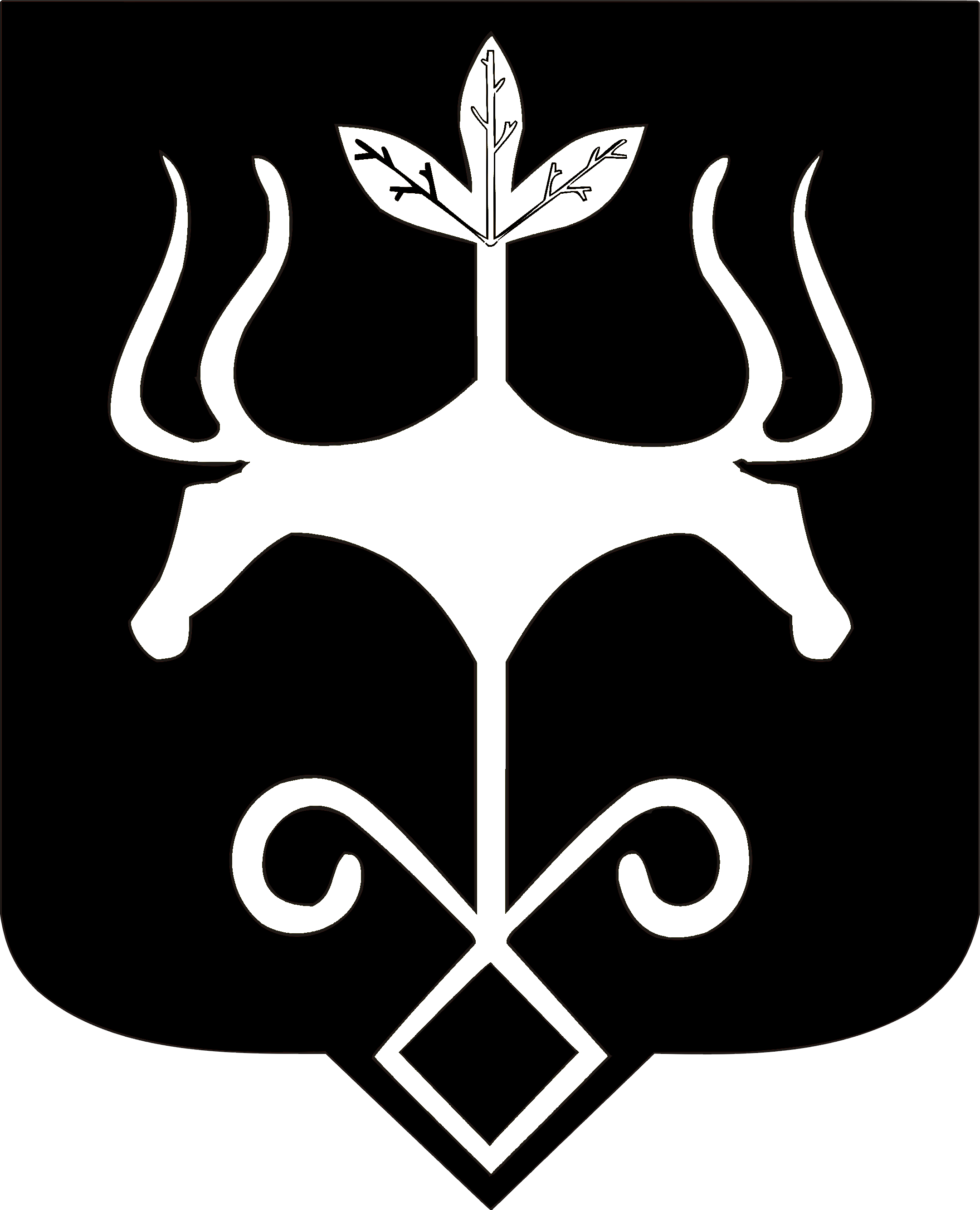 Адыгэ Республикэммуниципальнэ образованиеу 
«Къалэу Мыекъуапэ» и Администрацие